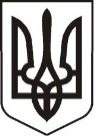 У К Р А Ї Н АЛ У Г А Н С Ь К А    О Б Л А С Т ЬП О П А С Н Я Н С Ь К А    М І С Ь К А    Р А Д А Ш О С Т О Г О   С К Л И К А Н Н ЯРОЗПОРЯДЖЕННЯміського  голови     «24» грудня 2020 р. 	                    м. Попасна                                   № 02-02/296Про вручення сувенірної відзнаки «Малий герб міста Попасна» завідуючому хірургічним відділеннямКНП «Попаснянська центральна районна лікарня»Кацарському Сергію Михайловичу      Враховуючи  великий вклад у розвиток медичної галузі міста Попасна та активну громадську позицію, на підставі рішення Попаснянської міської ради від 26.07.2017 № 88/7 «Про внесення змін до рішення 19 сесії Попаснянської міської ради V скликання від 12.04.2007 № 19/4 «Про заснування сувенірних відзнак Попаснянської міської ради», керуючись п.20 ч.4 ст.42 Закону України «Про місцеве самоврядування в Україні»:1. Вручити сувенірну відзнаку «Малий герб міста Попасна» завідуючому хірургічним відділенням КНП «Попаснянська центральна районна лікарня» Кацарському Сергію Михайловичу.2.Контроль за виконанням даного розпорядження залишаю за собою.   Міський голова                                                                             Юрій ОНИЩЕНКОВисоцька,2 05 65